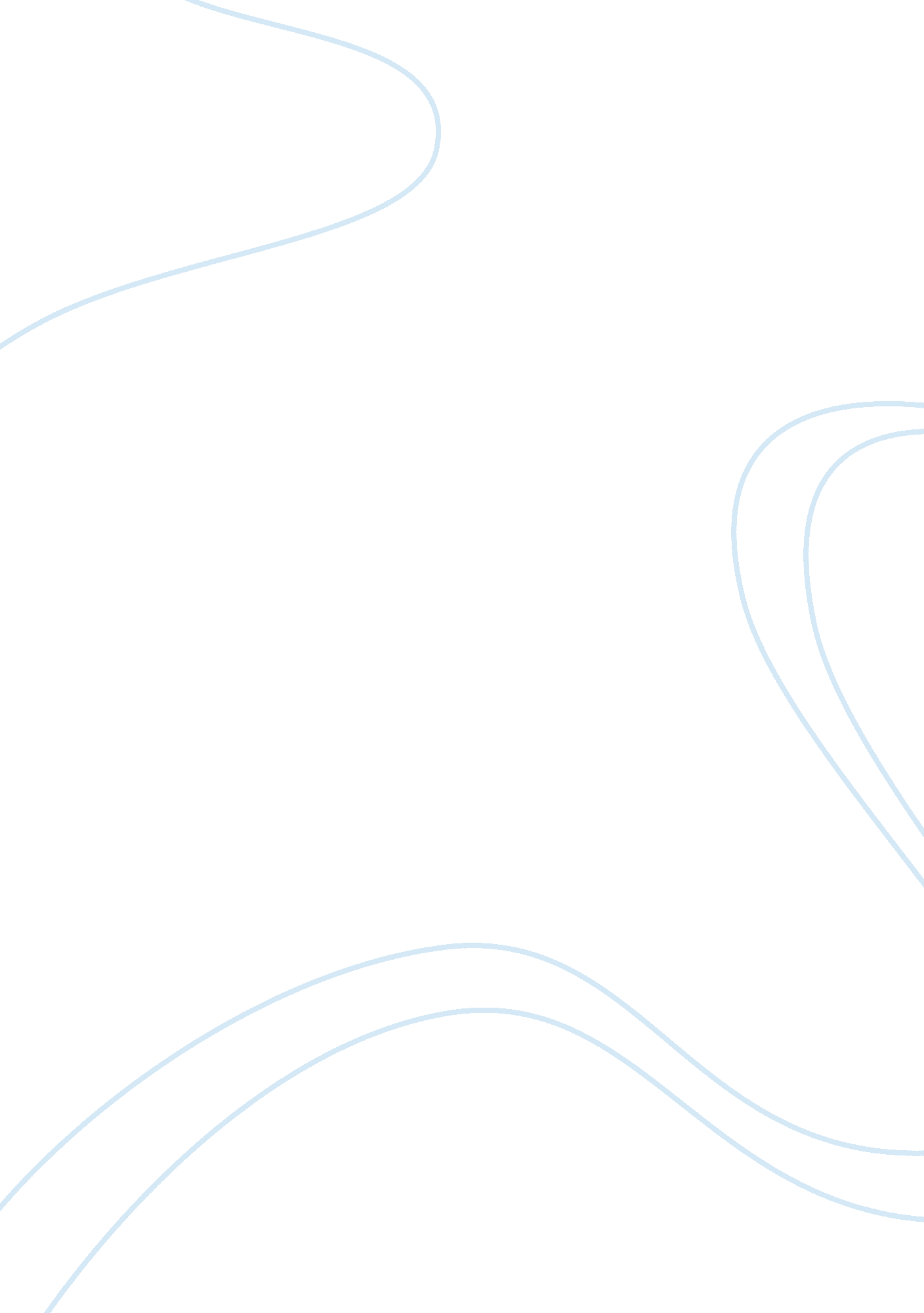 Volstead act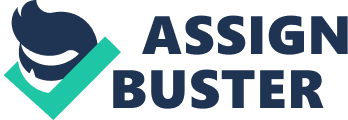 The Volstead Act of 1919 was the law that made the sale of alcoholic beverages illegal, supporters of this act thought that this would make the country better as a whole. They said this law would lower crime rates and would increase thehealthof Americans. This law did the exact opposite of what they expected, overnight this law created a black market that lead to the rise of organized crime. The health of people who drank alcoholic beverages also decreased because there was no quality control in the illegal market. Thousands of Americans were oisoned by the impurities of the illegal Alcohol. These are just some of the reasons why I think that Prohibition was not the best law that we could have come up with. The new laws on alcohol are much better because they do not completely ban the sales of alcohol, they just limit who can buy it and when. This is much better because the drinks are much safer, distilled properly and the percentage of alcoholic contend is controlled. Another reason why this law was not reasonable is because of the time period that it took place in, this was n the middle of thegreat depressionand there could have been many more jobs if they did not ban the sales of alcohol. Prohibition was not a well thought out amendment and next time the people want to ban the sales of something they should consider what will happen after they do. A couple of good thing that ended up coming out of this was they set an age limit on the purchasing and drinking of alcohol, which probably is safer than if they just let people of all ages do it. They have also came up with many good laws for drinking and driving o make the roads safer, and they are starting to make the laws more strict than they already are. Prohibition did the exact opposite of what the people who supported it thought it would do and that is why it only lasted from 1920-1933. This law manufactured bootleggers and many organized crime groups. Although it was not a good law it was probably good in the long run because maybe next time a group of people want to ban the sales of something they will think of the consequences of what will happen if they do. 